HY-DHZ3000-B02防暴对讲终端操作手册四川中科恒义科技有限公司2014年8月目   录1	产品概述	32	HY-DHZ3000-B02	33	数据配置	43.1	登录WEB	43.2	网络参数设置（WAN口）	53.3	呼叫账号设置	61.1	语音调节	74	常见问题	8产品概述四川中科恒义科技有限公司推出的HY-DHZ3000-B02防暴对讲终端产品，是IP防暴对讲设备，产品通过以太网数据接口实现语音和音乐文件等数据的接入。防暴对讲终端的主要功能包括防暴、通知、对讲、咨询、报警、MP3音乐文件播放、安防联动等。HY-DHZ3000-B02防暴对讲终端产品具有良好的性能和MP3的音质，可提供丰富的接口，如电源、MIC接口、扬声器接口、Line In/Out接口、一键呼叫的按键接口、键盘接口、显示屏接口、开关量接口等等。HY-DHZ3000-B02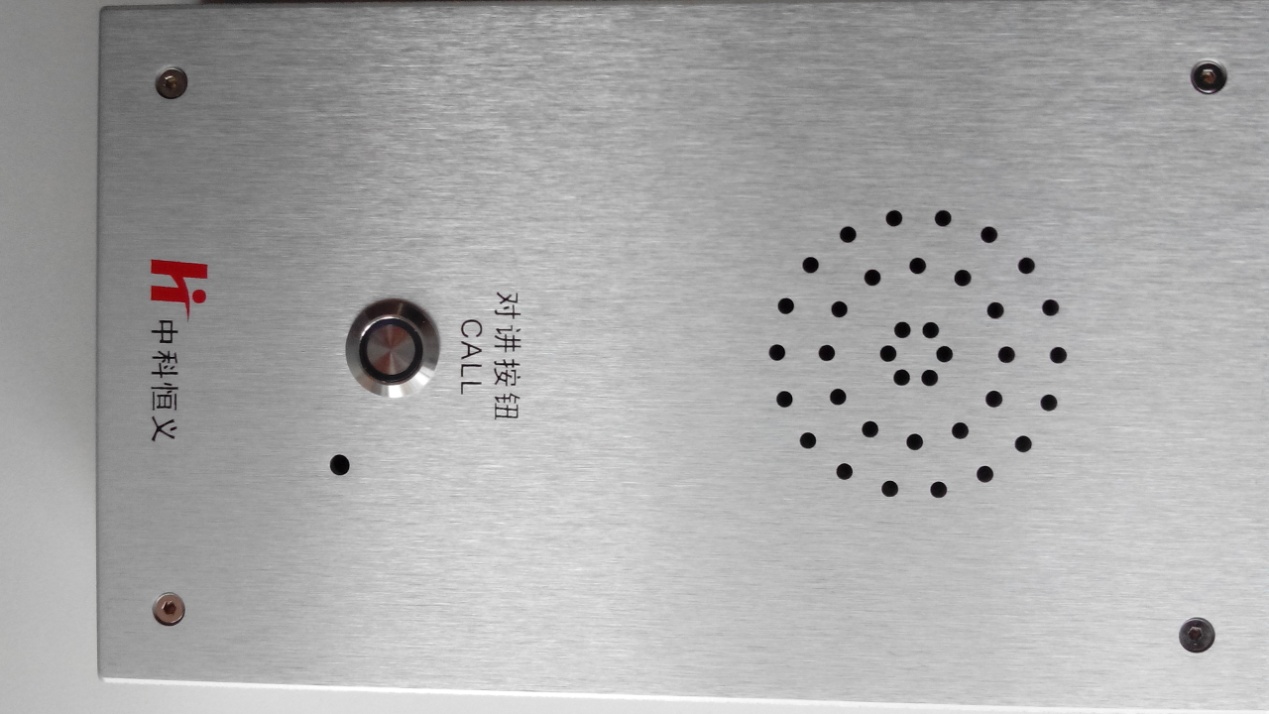 数据配置登录WEB将HY-DHZ3000-B02防暴对讲终端的WAN口 连接到以太网，用户便可通过电脑上的浏览器访问该终端的WEB，以完成数据配置。终端的默认IP地址为192.168.1.100，在浏览器上输入http:// 192.168.1.100/，即可出现登陆界面，如图1所示。如果用户已经更改过终端设备WAN口的IP地址，则需要输入对应的IP地址才可访问终端的WEB。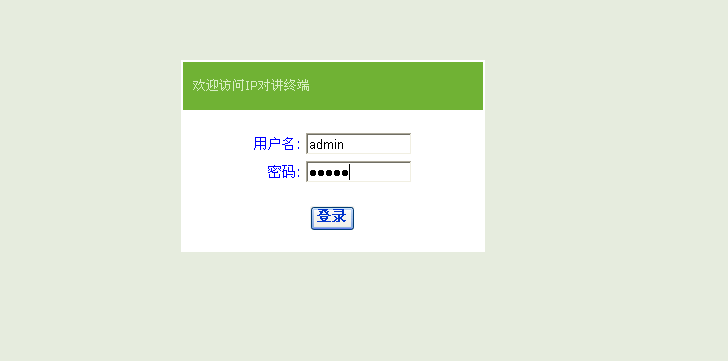 WEB登陆网页WEB的登录用户名：admin密码admin登陆WEB后，选择不同的网页即可实现设备的参数查询或者修改，下面一节将对此做详细介绍。网络参数设置（WAN口）点击“基本设置”菜单，会出现基本参数的查询和设置界面，通过该界面进行WAN口网络参数查询、WAN口网络参数设置。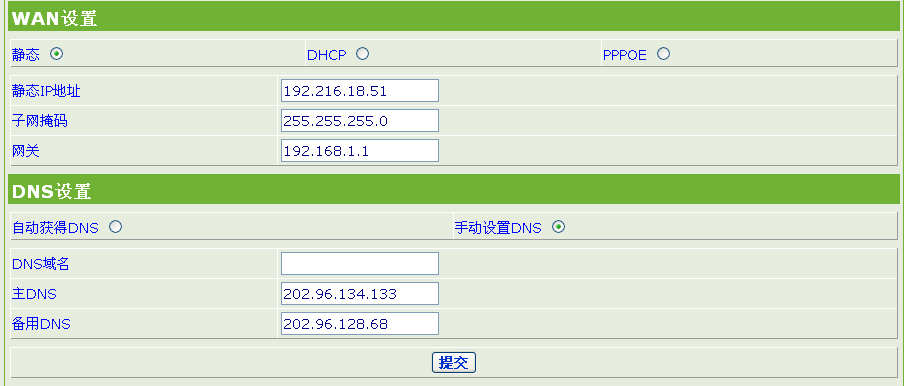 网络参数设置静态：选择静态静态IP地址：根据现场网络设置本话机的IP地址呼叫账号设置点击“基本设置”菜单，会出现基本参数的查询和设置界面，通过该界面进行账号设置。图3  呼叫账号设置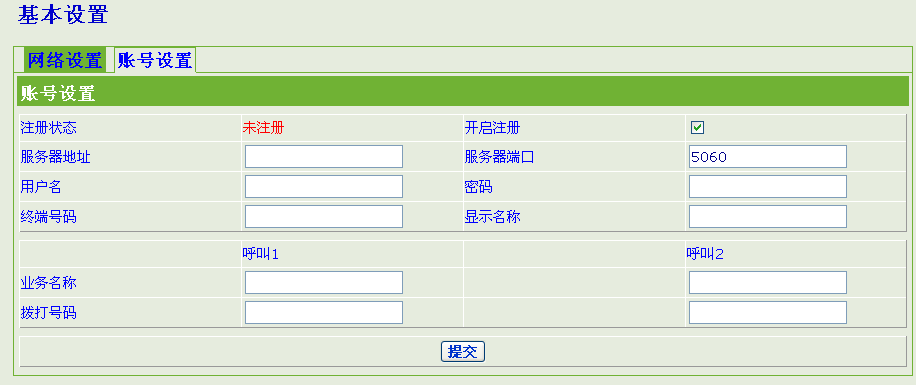 语音调节进入高级设置，选择音量调节图4  语音调节设置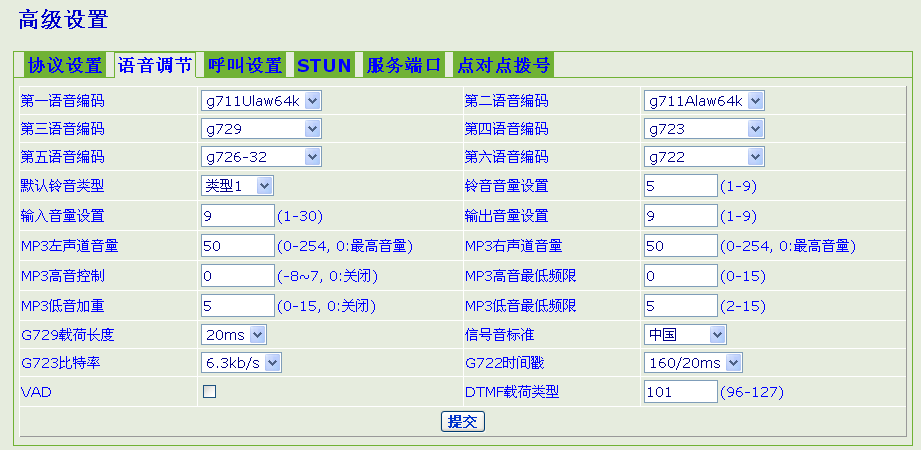 注：MP3文件播放音量的调节需修改“MP3左声道音量”和“MP3右声道音量”。通话的音量调节需要修改配置“输出音量”以调整喇叭输出音量，修改“输入音量”以调整麦克的输入音量。常见问题这里介绍终端在使用过程中的一些常见问题处理方法。这些处理若不能解决您的问题，请您立即与我们联系。设备不能正常开机，请检查电源是否符合要求，电源接插是否紧密。通过网络不能访问设备WEB。请先用电脑检查网络通信是否正常，在确保网络无问题的情况下若访问HY-DHZ3000-B02防暴对讲终端失败，则可能是IP地址不明确，注意观察你的终端设备上是否提供了reset键，如果有则按住reset键5秒以上恢复出厂配置，然后将设备重启后再访问192.168.1.100。不能接通呼叫。检查注册状态，若注册到SIP服务器失败，请首先查看账号配置是否正确，再用网络ping方式检查终端与语音交换机之间的网络连接是否正常。声音质量差，断断续续，通话困难。一般是网络环境很差，请检查网络拓扑，并检查是否有跟终端接在同一个网络环境下的电脑在大流量下载文件，可考虑对网络重新进行合理地规划。硬件参数PT8501板卡尺寸(长*宽*厚)(mm)149* 90*1.6电源要求DC12V/电源输入范围DC6.5V-DC32V待机状态功耗2.5W工作状态功耗3.5W工作环境温度0至 +湿度要求小于95%内存容量 + 咪头灵敏度-58dB喇叭参数8Ω，2WLine In接口音频线Line Out接口音频线以太网口10/100BASE-T开关量数量2入2出按键接口数量3按键指示灯数量3键盘4*4或者6*6显示屏支持，128 ×64 黑白点阵屏MP3编解码支持是否支持POE支持Reset键操作时间<5S复位板卡>5S恢复出厂配置参数名称参数说明注册状态显示当前的注册状态服务器地址配置语音交换机的IP地址。 服务器端口默认用户名配置语音交换机设置分配的号码密码参考语音交换机中话机设置（例：号码300，密码pincode300）终端号码配置语音交换机设置分配的号码显示名称配置语音交换机设置分配的号码开启注册配置允许注册（注：必须勾上才能注册）业务名称配置值班室管理机号码拨打号码配置值班室管理机号码参数名称参数说明第一至六语音编码默认铃音类型设备中默认的铃声类型，缺省为类型1。铃音音量设置铃声音量大小的等级。缺省为5。输入音量设置话筒的音量大小的等级。缺省为9。当对讲双方同时说话声音出现断续或者不清时，建议将该参数减小。输出音量设置免提音量大小的等级。缺省为9。MP3左声道音量配置MP3左声道的音量。缺省为50，0为最高音量。MP3右声道音量配置MP3右声道的音量。缺省为50，0为最高音量。MP3高音控制高音控制，1.5dB步进。缺省为0。MP3高音最低频限最低频限1000Hz 步进。缺省为0。MP3低音加重低音加重，1dB步进。缺省为0。MP3低音最低频限最低频限10Hz步进。缺省为2。信号音标准配置选择不同国家的信号音标准G.729载荷长度G729语音编码载荷的打包间隔。缺省为20msG.723比特率对G723的速率选择，可选择5.3kb/s和6.3kb/s。缺省为6.3kb/sG.722时间戳对G722编码选择Timestamps，可选择160/20ms和320/20ms。VAD静音检测开关。如果启用了VAD的话，G729的Payload长度不能大于20ms。DTMF载荷类型通话指示灯，可打开或关闭。